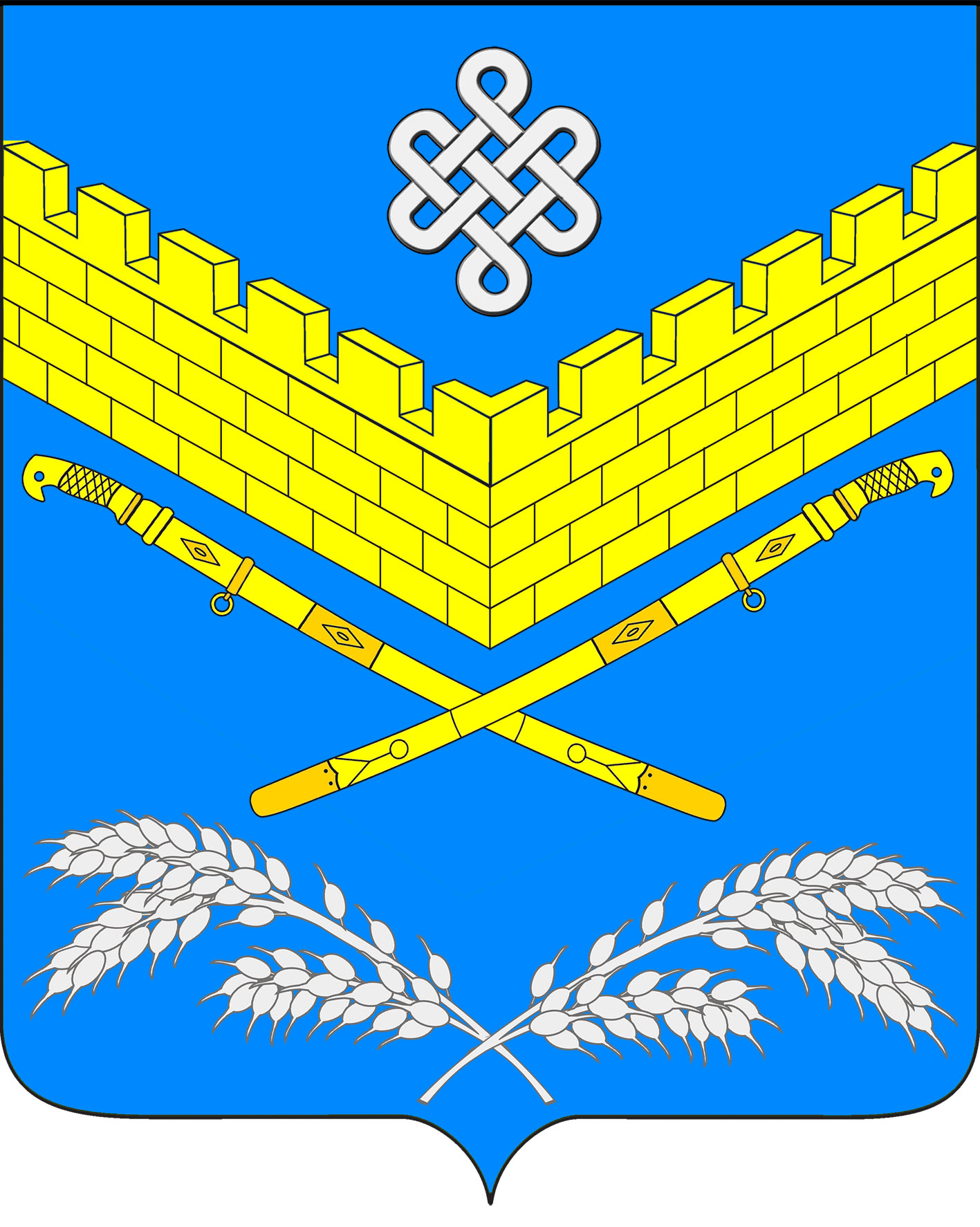 АДМИНИСТРАЦИЯИВАНОВСКОГО СЕЛЬСКОГО ПОСЕЛЕНИЯКРАСНОАРМЕЙСКОГО РАЙОНАПРОЕКТПОСТАНОВЛЕНИЕ«___» __________ 2022 года                                                                          № ___станица ИвановскаяО внесении изменений в постановление администрации Ивановского сельского поселения Красноармейского районаот 07 июля 2016 года № 178 «Об утверждении положения о порядке сообщения муниципальными служащими администрации Ивановского сельского поселения Красноармейского района о возникновении личной заинтересованности при исполнении должностных обязанностей, которая приводит или может привести к конфликту интересов»С целью приведения в соответствие с действующим законодательством нормативных правовых актов администрации Ивановского сельского поселения Красноармейского района, в соответствии с Федеральным законом от 6 октября 2003 года № 131-ФЗ «Об общих принципах организации местного самоуправления в Российской Федерации», Федеральным законом от 25 декабря 2008 года № 273-ФЗ «О противодействии коррупции», Федеральным законом от 2 марта 2007 года № 25-ФЗ «О муниципальной службе в Российской Федерации, руководствуясь Уставом Ивановского сельского поселения Красноармейского района, п о с т а н о в л я ю:1. Внести в приложение к постановлению администрации Ивановского сельского поселения Красноармейского района от 07 июля 2016 года № 178 «Об утверждении положения о порядке сообщения муниципальными служащими администрации Ивановского сельского поселения Красноармейского района о возникновении личной заинтересованности при исполнении должностных обязанностей, которая приводит или может привести к конфликту интересов», следующие изменения:1.1. Пункт 3 Положения изложить в новой редакции:«3. Уведомление, составленное по форме согласно приложению к настоящему Положению направляется представителю нанимателя (работодателю) муниципального служащего, в органы прокуратуры или другие государственные органы и подлежит рассмотрению на заседании комиссии по соблюдению требований к служебному поведению муниципальных служащих администрации Ивановского сельского поселения Красноармейского района и урегулированию конфликта интересов (далее – комиссия).».2. Общему отделу администрации Ивановского сельского поселения (Дондук Е.А.) обнародовать настоящее постановление в установленном порядке.3. Контроль за выполнением настоящего постановления возложить на заместителя главы Ивановского сельского поселения Красноармейского района И.Н. Артюх.4. Постановление вступает в силу со дня его обнародования.ГлаваИвановского сельского поселенияКрасноармейского района                                                            А.А. ПомеляйкоЛИСТ СОГЛАСОВАНИЯк проекту постановления администрации Ивановского сельского поселения Красноармейского района от «___» __________ 2022 года № ___«О внесении изменений в постановление администрации Ивановского сельского поселения Красноармейского района от 07 июля 2016 года № 178 «Об утверждении положения о порядке сообщения муниципальными служащими администрации Ивановского сельского поселения Красноармейского района о возникновении личной заинтересованности при исполнении должностных обязанностей, которая приводит или может привести к конфликту интересов»Проект подготовлен:Ведущий специалист общего отдела(юрист) администрацииИвановского сельского поселенияКрасноармейского района                                                                      С.Г. ЕсаянПроект согласован:Заместитель главыИвановского сельского поселенияКрасноармейского района                                                                  И. Н. АртюхНачальникобщего отдела администрацииИвановского сельского поселенияКрасноармейского района                                                                  Е. А. Дондук